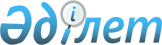 Қостанай қаласы әкімдігінің 2016 жылғы 13 маусымдағы № 1377 "Мүгедектерді қоспағанда, дене шынықтыру–сауықтыру қызметтерін тегін немесе жеңілдікті шарттармен пайдаланатын азаматтар санаттарының тізбесін, сондай-ақ жеңілдіктер мөлшерін белгілеу туралы" қаулысына өзгерістерді енгізу туралыҚостанай облысы Қостанай қаласы әкімдігінің 2023 жылғы 14 наурыздағы № 434 қаулысы. Қостанай облысының Әділет департаментінде 2023 жылғы 15 наурызда № 9942 болып тіркелді
      Қостанай қаласының әкімдігі ҚАУЛЫ ЕТЕДІ:
      1. Қостанай қаласы әкімдігінің "Мүгедектерді қоспағанда, дене шынықтыру-сауықтыру қызметтерін тегін немесе жеңілдікті щарттармен пайдаланатын азаматтар санаттарының тізбесін, сондай-ақ жеңілдіктер мөлшерін белгілеу туралы" 2016 жылғы 13 маусымдағы № 1377 (Нормативтік құқықтық актілер мемлекеттік тіркеу тізбесінде № 6535 болып тіркелген) қаулысына келесі өзгерістер енгізілсін:
      1) қаулының тақырыбы жаңа редакцияда жазылсын:
      "Мүгедектігі бар адамдарды қоспағанда, дене шынықтыру-сауықтыру қызметтерін тегін немесе жеңілдікті шарттармен пайдаланатын азаматтар санаттарының тізбесін, сондай-ақ жеңілдіктер мөлшерін белгілеу туралы";
      2) көрсетілген қаулының 1 тармағы жаңа редакцияда жазылсын:
      "Осы қаулының қосымшасына сәйкес қоса беріліп отырған мүгедектігі бар адамдарды қоспағанда, дене шынықтыру – сауықтыру қызметтерін тегін немесе жеңілдікті шарттармен пайдаланатын азаматтар санаттарының тізбесін, сондай-ақ жеңілдіктер мөлшері белгіленсін";
      3) көрсетілген қаулы қосымшасының тақырыбы жаңа редакцияда жазылсын:
      "Мүгедектігі бар адамдарды қоспағанда, дене шынықтыру – сауықтыру қызметтерін тегін немесе жеңілдікті шарттармен пайдаланатын азаматтар санаттарының тізбесін, сондай-ақ жеңілдіктер мөлшері".
      2. "Қостанай қаласы әкімдігінің мәдениет, тілдерді дамыту, дене шынықтыру және спорт бөлімі" мемлекеттік мекемесі Қазақстан Республикасының заңнамасында белгіленген тәртіпте:
      1) Осы қаулының аумақтық әділет органында мемлекеттік тіркелуін;
      2) Осы қаулыны ресми жарияланғаннан кейін Қостанай қаласы әкімдігінің интернет-ресурсында орналастыруды қамтамасыз етсін.
      3. Осы қаулының орындалуын бақылау Қостанай қаласы әкімінің жетекшілік ететің орынбасарына жүктелсін.
      4. Осы қаулы алғашқы ресми жарияланғаннан кейін он күнтізбелік күн өткен соң қолданысқа енгізіледі.
					© 2012. Қазақстан Республикасы Әділет министрлігінің «Қазақстан Республикасының Заңнама және құқықтық ақпарат институты» ШЖҚ РМК
				
      Қостанай қаласының әкімі 

М. Жундубаев
